DÉLIVRANCE DE L’HABILITATION À DIRIGER DES RECHERCHES AU CNAMANNEXESL’emploi du genre masculin a pour but d’alléger le texte et d’en faciliter la lecture et doit être considéré de façon neutre.Direction de la recherche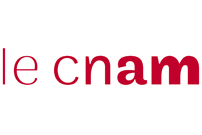 DIPLOME NATIONAL D'HABILITATION A DIRIGER DES RECHERCHES (Arrêté du 23 novembre 1988 modifié)DEMANDE D’INSCRIPTION Civilité : Nom – Prénom : E-mail	:					Téléphone :Adresse personnelle : Adresse professionnelle (Etablissement, laboratoire …) :Date et lieu de naissance :Nationalité :Numéro INE ou BEA (pour les candidats diplômés en France à partir de 1995) :Diplôme de doctorat ou autre diplôme prérequis et année d’obtention :Spécialité du diplôme HDR : Ecole doctorale : Titre du manuscrit : Soutenance prévue le :(à titre indicatif) Nom et prénom du garant :Corps :Fonction : Établissement d’exercice du garant :Joindre le CV du garant Signature du garant Le candidat à l’inscription à l’HDR soussigné(e), M- Mme (nom, prénom) ………………………………………, déclare sur l’honneur ne pas avoir déposé de demande d’inscription à l’HDR dans un autre établissement pour la même année universitaire.Les candidatures à l’HDR antérieure dans un autre établissement, doivent être précisées ci-après :Etablissements/Années : ………………………………………………………………..Fait à …. ……., leSignature du candidatConstitution du dossier administratif (un SEUL fichier PDF et dans l’ordre indiqué)le formulaire de demande d’inscription indiquant le nom du garant avec son CV détaillé précisant le nombre de thèses et d’HDR superviséesla copie de la carte national d’identité ou du passeportla copie du diplôme pré requis (cf. supra)une lettre du garant justifiant la maturité et la qualité scientifique du projetun résumé des travaux récents (1 page)un résumé des projets de recherche pour les 4 ans à venir (2 pages maximum)une liste des rapporteurs potentiels et leur CV: comprenant au minimum quatre noms choisis parmi les personnalités reconnues dans le domaine de recherche, habilitées à diriger des recherches, non membres du Cnam et non membres de l’ED concernée, et devant ne pas avoir publié récemment avec le candidat.trois personnalités doivent être des professeurs des universités ou assimilés ou des personnalités étrangères exerçant des fonctions équivalentes dans leur pays. Il est recommandé de proposer un ou deux rapporteurs exerçant des fonctions d’enseignement ou de recherche équivalentes à celles de professeur des universités dans un établissement étranger d’enseignement supérieur et de recherche. Pour les candidats extérieurs au Cnam, les rapporteurs ne doivent pas appartenir à leur établissement de rattachement ni au Cnam.un courrier du garant justifiant le choix des rapporteurs. la liste des rapporteurs potentiels tend dans la mesure du possible vers la parité.le garant doit également informer les rapporteurs pressentis de leur éventuelle participation à la procédure HDR.Le manuscrit (dans un second fichier PDF)le mémoire d’habilitation, comportant une synthèse des travaux réalisés et présentant les travaux en perspective (de 50 à 100 pages pour les sciences pour l’ingénieur (hors annexes et articles) et de 80 à 200 pages pour les sciences humaines et sociales (hors annexes et articles)). Ce manuscrit comporte obligatoirement en annexe le CV du candidat (présentant l’ensemble des études et la carrière professionnelle du candidat, de ses activités de recherche et d’animation de la recherche; diplômes, expériences pré et post doctorales, encadrement, responsabilités de recherche, d’enseignement et d’administration) ; la liste exhaustive des travaux scientifiques faisant référence dans la discipline concernée (livres, chapitres d’ouvrage, articles dans des revues nationales à comité de lecture …) ainsi qu’un résumé en français et en anglais d’au minimum 4000 signes.A adresser à :Par mail : suivi.doctorants@cnam.fr Direction de la rechercheDIPLOME NATIONAL D'HABILITATION A DIRIGER DES RECHERCHES (Arrêté du 23 novembre 1988 modifié)VALIDATION DU GARANT, DU DOSSIER ET PROPOSITION DES RAPPORTEURSNom – Prénom : Spécialité du diplôme HDR : Ecole doctorale : Nom du garant : Arguments validant le dossier pour transmission au CSR HDR : Nom et qualité des rapporteurs : 4 à 6 propositionsJoindre les CV (1à 2 pages)Indiquer qualité, nom, prénom, adresse professionnelle, n° de téléphone, adresse mail, section CNU et Ecole doctorale1.2.3.4.5.6.A Paris, le ….Signature du président du Comité d’habilitation : Direction de la rechercheDIPLOME NATIONAL D'HABILITATION A DIRIGER DES RECHERCHES(Arrêté du 23 novembre 1988 modifié)DESIGNATION DES RAPPORTEURS ET AUTORISATION DE S’INSCRIREJe soussignée Bénédicte FAUVARQUE-COSSON, Administratrice générale du Cnam désigne, pour examiner les travaux de M – Mme …………………………. Spécialité du diplôme HDR : Ecole doctorale : les rapporteurs dont les noms suivent : (Nom, prénom, corps, établissement d’affectation)M………………………………………………………..………………………………………………………….…………………………………………………………M……………………………………………………….………………………………………………………….………………………………………………………….M……………………………………………………………………………………………………………………………………………………………………………			M-Mme……..………est autorisé(e) à s’inscrire à l’HDR.A Paris, le………………….  							L’Administratrice générale							Bénédicte FAUVARQUE-COSSON Direction de la rechercheDIPLOME NATIONAL D'HABILITATION A DIRIGER DES RECHERCHES(Arrêté du 23 novembre 1988 modifié)PROPOSITION DE JURY DE SOUTENANCE(à envoyer après la nomination des rapporteurs au format Word)Nom – Prénom : Spécialité du diplôme HDR : Ecole doctorale : Membres de jury : 6 à 8 membres à proposerIndiquer qualité, nom, prénom, corps, établissement, adresse professionnelle, adresse mail, section CNURapporteurs (rappel)1.Adresse professionnelle : Adresse mail : Section CNU : 2.Adresse professionnelle : Adresse mail : Section CNU : 3.Adresse professionnelle : Adresse mail : Section CNU : Garant.e. (rappel)4.Adresse professionnelle : Adresse mail : Section CNU : Examinateur.rice.s5.Adresse professionnelle : Adresse mail : Section CNU : 6.Adresse professionnelle : Adresse mail : Section CNU : 7.Adresse professionnelle : Adresse mail : Section CNU : 8.Adresse professionnelle : Adresse mail : Section CNU : Avis du comité d’habilitationFavorable à la soutenance
Favorable à la proposition de constitution du juryA Paris, le 				Signature du président du Comité d’habilitationDécision de l’Administratrice générale sur la nomination du jury  Accepte N’accepte pasA Paris, le						L’Administratrice générale							Bénédicte FAUVARQUE-COSSONDirection de la rechercheDIPLOME NATIONAL D'HABILITATION A DIRIGER DES RECHERCHESAVIS DE SOUTENANCE M - Mme.…………………………………………………… fera un exposé de ses travauxLe (date de soutenance) :…………………………..A…………………………………………….heuresLieu de soutenance :devant un jury constitué par Mesdames et Messieurs :………………………………………………………………………………………………………………………………………………………………………………………………………………Résumé en français : Résumé en anglais :